SALA SUPERIOR DEL TRIBUNAL DE JUSTICIA ADMINISTRATIVA DEL ESTADO DE JALISCO TERCERA SESIÓN EXTRAORDINARIA DOS MIL VEINTICUATROEn la Ciudad de Guadalajara, Jalisco, siendo las catorce horas del cinco de enero de dos mil veinticuatro, en el Salón de Sesiones de la Sala Superior del Tribunal de Justicia Administrativa, ubicado en la Avenida Lázaro Cárdenas número 2305 zona 1, interior L-11 y L-101, Colonia Las Torres, de esta Ciudad, conforme a lo dispuesto por los artículos 3, 4 y 7 numeral 1 de la Ley Orgánica del Tribunal de Justicia Administrativa del Estado de Jalisco, se reunieron los Magistrados integrantes de la Sala Superior del Tribunal de Justicia Administrativa del Estado de Jalisco, MAGISTRADA FANY LORENA JIMÉNEZ AGUIRRE (Presidenta), MAGISTRADO AVELINO BRAVO CACHO, MAGISTRADO JOSÉ RAMÓN JIMÉNEZ GUTIÉRREZ, y el Secretario General de Acuerdos SERGIO CASTAÑEDA FLETES, a fin de celebrar la Tercera Sesión Extraordinaria de dos mil veinticuatro, para lo cual la Magistrada Presidenta solicita al Secretario General tome lista de asistencia para la constatación del quórum legal.El Secretario General de Acuerdos toma lista de asistencia a los Magistrados presentes: Magistrado AVELINO BRAVO CACHO. (Presente)Magistrado JOSÉ RAMÓN JIMÉNEZ GUTIÉRREZ. (Presente)Magistrada FANY LORENA JIMÉNEZ AGUIRRE. (Presente)En uso de la voz el Secretario General de Acuerdos: Hago del conocimiento que se encuentran presentes los tres Magistrados que integran la Sala Superior de este órgano jurisdiccional, por lo que existe el quórum legal requerido para sesionar considerándose como válidos y legales los acuerdos que en ella se pronuncien, conforme lo establecen los artículos 67 de la Constitución del Estado, el artículo 7 de la Ley Orgánica del Tribunal de Justicia Administrativa del Estado de Jalisco, y 57 fracción II del Reglamento Interno del Tribunal de Justicia Administrativa del Estado de Jalisco. La Magistrada Presidenta, declara abierta la presente sesión y propone los puntos señalados en el siguiente; ORDEN DEL DÍA:Lista de asistencia, constatación de quórum legal y declaratoria correspondiente; Aprobación del Orden del Día;Recepción del oficio 52934/2023 que remite el Secretario de Acuerdos del Juzgado Decimoquinto de Distrito en Materias Administrativa, Civil y de Trabajo en el Estado de Jalisco, relativo al Juicio de Amparo número 1765/2023, mediante el cual requiere a este Tribunal por el cumplimiento de la ejecutoria del juicio de amparo referido;Análisis, discusión y en su caso aprobación del proyecto de sentencia del Recurso de Reclamación 1088/2020 en cumplimiento al Juicio de Amparo 1765/2023 del Juzgado Decimoquinto de Distrito en Materias Administrativa, Civil y de Trabajo en el Estado de Jalisco; Análisis, discusión y en su caso aprobación de los proyectos de sentencias de los expedientes de Recusación con Causa; Aprobación del Calendario de Sesiones Ordinarias para el año dos mil veinticuatro; yClausura.- 1 –En uso de la voz la Magistrada Presidenta: En relación al punto número uno del orden del día, el mismo ya quedó desahogado. - 2 -La Magistrada Presidenta FANY LORENA JIMÉNEZ AGUIRRE: Somete a su aprobación el orden del día, si no existe manifestación al respecto, Secretario nos toma la votación, por favor.En uso de la voz el Secretario General de Acuerdos: En seguida Presidenta: Magistrado AVELINO BRAVO CACHO. A favorMagistrado JOSÉ RAMÓN JIMÉNEZ GUTIÉRREZ. A favor.Magistrada FANY LORENA JIMÉNEZ AGUIRRE. A favor.Registrada la votación por parte del Secretario General de Acuerdos, se emite el siguiente punto de acuerdo:- 3 –        En uso de la voz la Magistrada Presidenta: Secretario, nos da cuenta del siguiente punto del orden del día, por favor.En uso de la voz el Secretario General de Acuerdos: El punto número tres del orden del día, es el relativo a la recepción del oficio 52934/2023 que remite el Secretario de Acuerdos del Juzgado Decimoquinto de Distrito en Materias Administrativa, Civil y de Trabajo en el Estado de Jalisco, relativo al Juicio de Amparo número 1765/2023, mediante el cual requiere a este Tribunal por el cumplimiento de la ejecutoria del juicio de amparo referido;Los Magistrados quedaron enterados del contenido del oficio de referencia.- 4 –         En uso de la voz la Magistrada Presidenta: Secretario, nos da cuenta del siguiente punto del orden del día, por favor.  	En uso de la voz el Secretario General de Acuerdos: El siguiente punto del orden del día es el relativo al análisis, discusión y en su caso aprobación del proyecto de sentencia del Recurso de Reclamación 1088/2020 en cumplimiento al Juicio de Amparo 1765/2023 del Juzgado Decimoquinto de Distrito en Materias Administrativa, Civil y de Trabajo en el Estado de Jalisco.En uso de la voz la Magistrada Presidenta: Si no existe consideración al respecto, nos toma la votación Secretario. En uso de la voz el Secretario General de Acuerdos: Como ordena Presidenta: Magistrado AVELINO BRAVO CACHO. A favor.Magistrado JOSÉ RAMÓN JIMÉNEZ GUTIÉRREZ. A favor.Magistrada FANY LORENA JIMÉNEZ AGUIRRE. A favor.Registrada la votación por parte del Secretario General de Acuerdos, se emite el siguiente punto de Acuerdo: - 5 –         En uso de la voz la Magistrada Presidenta: Secretario, nos da cuenta del siguiente punto del orden del día, por favor.  	En uso de la voz el Secretario General de Acuerdos: El siguiente punto del orden del día es el relativo al análisis, discusión y en su caso aprobación de los proyectos de sentencia de Recusación con Causa.En uso de la voz la Magistrada Presidenta: Se ordena al Secretario dar cuenta a esta Sala Superior de los proyectos de sentencias.En uso de la voz el Secretario General de Acuerdos: Magistrados iniciamos con los proyectos propuestos por la Primera Ponencia.En uso de la voz la Magistrada Presidenta: Se somete a consideración la Recusación con Causa 963/2023.En uso de la voz la Magistrada Presidenta: Si no existe consideración al respecto, nos toma la votación Secretario. En uso de la voz el Secretario General de Acuerdos: Como ordena Presidenta: Magistrado AVELINO BRAVO CACHO. A favor.Magistrado JOSÉ RAMÓN JIMÉNEZ GUTIÉRREZ. A favor.Magistrada FANY LORENA JIMÉNEZ AGUIRRE. A favor.Registrada la votación por parte del Secretario General de Acuerdos, se emite el siguiente punto de Acuerdo: En uso de la voz la Magistrada Presidenta: Se somete a consideración la Recusación con Causa 965/2023.En uso de la voz la Magistrada Presidenta: Si no existe consideración al respecto, nos toma la votación Secretario. En uso de la voz el Secretario General de Acuerdos: Como ordena Presidenta: Magistrado AVELINO BRAVO CACHO. A favor.Magistrado JOSÉ RAMÓN JIMÉNEZ GUTIÉRREZ. A favor.Magistrada FANY LORENA JIMÉNEZ AGUIRRE. A favor.Registrada la votación por parte del Secretario General de Acuerdos, se emite el siguiente punto de Acuerdo: En uso de la voz el Secretario General de Acuerdos: Magistrados continuamos con los proyectos propuestos por la Segunda Ponencia.En uso de la voz la Magistrada Presidenta: Se somete a consideración la Recusación con Causa 944/2023.En uso de la voz la Magistrada Presidenta: Si no existe consideración al respecto, nos toma la votación Secretario. En uso de la voz el Secretario General de Acuerdos: Como ordena Presidenta: Magistrado AVELINO BRAVO CACHO. A favor.Magistrado JOSÉ RAMÓN JIMÉNEZ GUTIÉRREZ. A favor.Magistrada FANY LORENA JIMÉNEZ AGUIRRE. A favor.Registrada la votación por parte del Secretario General de Acuerdos, se emite el siguiente punto de Acuerdo: En uso de la voz la Magistrada Presidenta: Se somete a consideración la Recusación con Causa 945/2023.En uso de la voz la Magistrada Presidenta: Si no existe consideración al respecto, nos toma la votación Secretario. En uso de la voz el Secretario General de Acuerdos: Como ordena Presidenta: Magistrado AVELINO BRAVO CACHO. A favor.Magistrado JOSÉ RAMÓN JIMÉNEZ GUTIÉRREZ. A favor.Magistrada FANY LORENA JIMÉNEZ AGUIRRE. A favor.Registrada la votación por parte del Secretario General de Acuerdos, se emite el siguiente punto de Acuerdo: En uso de la voz la Magistrada Presidenta: Se somete a consideración la Recusación con Causa 947/2023.En uso de la voz la Magistrada Presidenta: Si no existe consideración al respecto, nos toma la votación Secretario. En uso de la voz el Secretario General de Acuerdos: Como ordena Presidenta: Magistrado AVELINO BRAVO CACHO. A favor.Magistrado JOSÉ RAMÓN JIMÉNEZ GUTIÉRREZ. A favor.Magistrada FANY LORENA JIMÉNEZ AGUIRRE. A favor.Registrada la votación por parte del Secretario General de Acuerdos, se emite el siguiente punto de Acuerdo: En uso de la voz la Magistrada Presidenta: Se somete a consideración la Recusación con Causa 952/2023.En uso de la voz la Magistrada Presidenta: Si no existe consideración al respecto, nos toma la votación Secretario. En uso de la voz el Secretario General de Acuerdos: Como ordena Presidenta: Magistrado AVELINO BRAVO CACHO. A favor.Magistrado JOSÉ RAMÓN JIMÉNEZ GUTIÉRREZ. A favor.Magistrada FANY LORENA JIMÉNEZ AGUIRRE. A favor.Registrada la votación por parte del Secretario General de Acuerdos, se emite el siguiente punto de Acuerdo: En uso de la voz la Magistrada Presidenta: Se somete a consideración la Recusación con Causa 954/2023.En uso de la voz la Magistrada Presidenta: Si no existe consideración al respecto, nos toma la votación Secretario. En uso de la voz el Secretario General de Acuerdos: Como ordena Presidenta: Magistrado AVELINO BRAVO CACHO. A favor.Magistrado JOSÉ RAMÓN JIMÉNEZ GUTIÉRREZ. A favor.Magistrada FANY LORENA JIMÉNEZ AGUIRRE. A favor.Registrada la votación por parte del Secretario General de Acuerdos, se emite el siguiente punto de Acuerdo: En uso de la voz la Magistrada Presidenta: Se somete a consideración la Recusación con Causa 958/2023.En uso de la voz la Magistrada Presidenta: Si no existe consideración al respecto, nos toma la votación Secretario. En uso de la voz el Secretario General de Acuerdos: Como ordena Presidenta: Magistrado AVELINO BRAVO CACHO. A favor.Magistrado JOSÉ RAMÓN JIMÉNEZ GUTIÉRREZ. A favor.Magistrada FANY LORENA JIMÉNEZ AGUIRRE. A favor.Registrada la votación por parte del Secretario General de Acuerdos, se emite el siguiente punto de Acuerdo: - 6 –En uso de la voz la Magistrada Presidenta: Secretario nos da cuenta del siguiente punto del orden del día por favor.  	En uso de la voz el Secretario General de Acuerdos: El punto número seis del orden del día, es la aprobación del calendario de sesiones ordinarias para el año dos mil veinticuatro. En uso de la voz la Magistrada Presidenta: Someto a su consideración el Calendario de Sesiones Ordinarias, mismo que fue elaborado considerando los días inhábiles establecidos en Ley, quedando de la siguiente manera: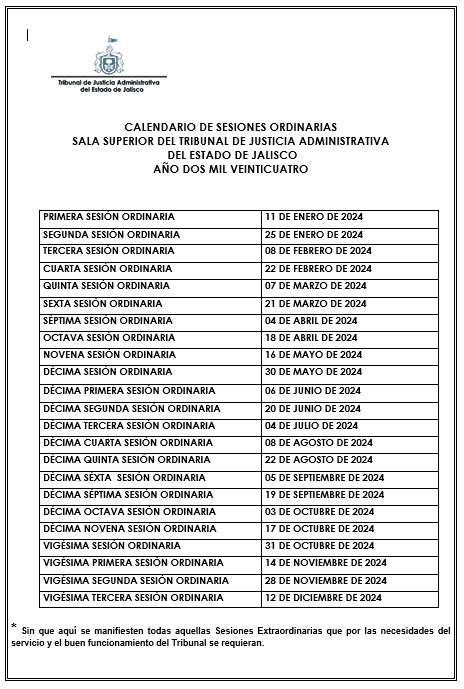 Continuando con el uso de la voz la Magistrada Presidenta: Si no existe alguna modificación de su parte, nos toma la votación Secretario. En uso de la voz el Secretario General de Acuerdos: Como ordena Presidenta: Magistrado AVELINO BRAVO CACHO. A favor.Magistrado JOSÉ RAMÓN JIMÉNEZ GUTIÉRREZ. A favor.Magistrada FANY LORENA JIMÉNEZ AGUIRRE. A favor.Registrada la votación por parte del Secretario General de Acuerdos, se emite el siguiente punto de Acuerdo: - 7 –         En uso de la voz la Magistrada Presidenta: Secretario, nos da cuenta del siguiente punto del orden del día, por favor. En uso de la voz el Secretario General de Acuerdos: El siguiente punto del orden del día es el número siete que corresponde a la clausura. En uso de voz la Magistrada Presidenta: En virtud de haber agotado los puntos del orden del día de esta Sesión Extraordinaria siendo las trece horas con veinticinco minutos del cinco de enero de dos mil veinticuatro, se concluye con la misma. Firman la presente acta para constancia los Magistrados integrantes de la Sala Superior, Presidenta FANY LORENA JIMÉNEZ AGUIRRE, AVELINO BRAVO CACHO y JOSÉ RAMÓN JIMÉNEZ GUTIÉRREZ, ante el Secretario General de Acuerdos de la Sala Superior, SERGIO CASTAÑEDA FLETES, quien autoriza y da fe. -----------------------------------------------------------------------------------------MAGISTRADA FANY LORENA JIMÉNEZ AGUIRRE Presidenta de la Sala SuperiorMAGISTRADO AVELINO BRAVO CACHOIntegrante de la Sala Superior MAGISTRADO JOSÉ RAMÓN JIMÉNEZ GUTIÉRREZ Integrante de la Sala Superior SERGIO CASTAÑEDA FLETES                Secretario General de Acuerdos de la Sala Superior	ACU/SS/01/03/E/2024. Con fundamento en el artículo 8 fracción XX de la Ley Orgánica del Tribunal de Justicia Administrativa del Estado de Jalisco, en relación con el artículo 21 fracción IV del Reglamento Interno del Tribunal de Justicia Administrativa del Estado de Jalisco, el orden del día queda aprobado por unanimidad de votos de los Magistrados integrantes de Sala Superior. ACU/SS/02/03/E/2024. Con fundamento en lo dispuesto por el artículo 8 numeral 1 fracción I de la Ley Orgánica del Tribunal de Justicia Administrativa del Estado de Jalisco y el artículo 18 fracciones II y VIII y 19 del Reglamento Interno del Tribunal de Justicia Administrativa del Estado de Jalisco, los Magistrados Integrantes de la Sala Superior, aprobaron por unanimidad de votos el proyecto de sentencia del expediente 1088/2020 Recurso de Reclamación, en cumplimiento a la ejecutoria de amparo.  ACU/SS/03/03/E/2024. Con fundamento en lo dispuesto por el artículo 8 numeral 1 fracción VIII de la Ley Orgánica del Tribunal de Justicia Administrativa del Estado de Jalisco, los Magistrados integrantes de la Sala Superior, aprobaron por unanimidad de votos el proyecto de sentencia del expediente de Recusación con Causa 963/2023.  ACU/SS/04/03/E/2024. Con fundamento en lo dispuesto por el artículo 8 numeral 1 fracción VIII de la Ley Orgánica del Tribunal de Justicia Administrativa del Estado de Jalisco, los Magistrados integrantes de la Sala Superior, aprobaron por unanimidad de votos el proyecto de sentencia del expediente de Recusación con Causa 965/2023.  ACU/SS/05/03/E/2024. Con fundamento en lo dispuesto por el artículo 8 numeral 1 fracción VIII de la Ley Orgánica del Tribunal de Justicia Administrativa del Estado de Jalisco, los Magistrados integrantes de la Sala Superior, aprobaron por unanimidad de votos el proyecto de sentencia del expediente de Recusación con Causa 944/2023.  ACU/SS/06/03/E/2024. Con fundamento en lo dispuesto por el artículo 8 numeral 1 fracción VIII de la Ley Orgánica del Tribunal de Justicia Administrativa del Estado de Jalisco, los Magistrados integrantes de la Sala Superior, aprobaron por unanimidad de votos el proyecto de sentencia del expediente de Recusación con Causa 945/2023.  ACU/SS/07/03/E/2024. Con fundamento en lo dispuesto por el artículo 8 numeral 1 fracción VIII de la Ley Orgánica del Tribunal de Justicia Administrativa del Estado de Jalisco, los Magistrados integrantes de la Sala Superior, aprobaron por unanimidad de votos el proyecto de sentencia del expediente de Recusación con Causa 947/2023.  ACU/SS/08/03/E/2024. Con fundamento en lo dispuesto por el artículo 8 numeral 1 fracción VIII de la Ley Orgánica del Tribunal de Justicia Administrativa del Estado de Jalisco, los Magistrados integrantes de la Sala Superior, aprobaron por unanimidad de votos el proyecto de sentencia del expediente de Recusación con Causa 952/2023.  ACU/SS/09/03/E/2024. Con fundamento en lo dispuesto por el artículo 8 numeral 1 fracción VIII de la Ley Orgánica del Tribunal de Justicia Administrativa del Estado de Jalisco, los Magistrados integrantes de la Sala Superior, aprobaron por unanimidad de votos el proyecto de sentencia del expediente de Recusación con Causa 954/2023.  ACU/SS/10/03/E/2024. Con fundamento en lo dispuesto por el artículo 8 numeral 1 fracción VIII de la Ley Orgánica del Tribunal de Justicia Administrativa del Estado de Jalisco, los Magistrados integrantes de la Sala Superior, aprobaron por unanimidad de votos el proyecto de sentencia del expediente de Recusación con Causa 958/2023.  ACU/SS/11/03/E/2024. Con fundamento en el artículo 8 numeral 1 fracción XX de la Ley Orgánica del Tribunal de Justicia Administrativa del Estado de Jalisco, los Magistrados integrantes de la Sala Superior, aprobaron por unanimidad el calendario de Sesiones Ordinarias para el año dos mil veinticuatro. Se ordena realizar las comunicaciones correspondientes.  